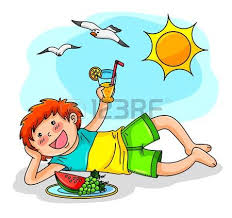 Auch die Sommerferien sollen den Kindern wieder viele Möglichkeiten bieten, sich bei Spiel, Sport und Spaß zu entspannen. Wählen Sie bitte mit Ihrem Kind aus.Wir freuen uns auf Ihre Rückmeldung.  Ihr ErzieherteamName des Kindes:	____________________________						    €_____________Mein Kind benötigt keine Betreuung:	(   )Mein Kind geht allein nach Hause:		(   )            wird abgeholt:  (   )Mein Kind hat die Schwimmstufe:	    keine  (   )	Seepf. (  )	Bronze  (  )	Silber  (  )	Gold  (  )(Bitte Schwimmnachweiskopie mitgeben!)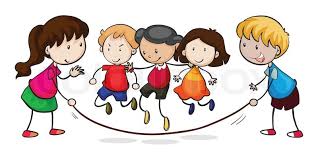 Im Notfall erreichen Sie uns unter der Tel.- Nr.:	______________________Datum und Unterschrift der Eltern:    ____________________________________    Datum     Programm des  TagesTeilnahme von – bis(Uhrzeit)EssenJa / NeinUnkostenMontag,10.08.SpielzeugtagBring Dein liebstes Spielzeug mit! (kein Elektrospielzeug)Dienstag,11.08.LandArt 9.00 – 12.00Mittwoch,12.08. Medaillon- Werkstatt9.00 – 12.001,00 €Donnerstag,13.08.Badetag in Kleinbothen/ Ausweichangebot8.30 – 15.00 UhrSelbstverpflegung1,00 €Freitag,14.08.Karten-, Bücher- und Spieltauschbörse9.00 – 12.00    Datum     Programm des  TagesTeilnahme von - bisEssenUnkostenMontag,17.08.RolltagBring Dein liebstes, rollendes Spielzeug mit! (bitte Schutzkleidung mitgeben)Dienstag,18.08.Porzellanwerkstatt9.00 – 12.00 Uhr4,00 €Mittwoch,19.08. WasserolympiadeBring cooles Wasserspielzeug mit! (bitte Bade-/ Wechselsachen einpacken)Donnerstag,20.08.Badetag in Kleinbothen/ Ausweichangebot8:30 – 15:00 UhrSelbstverpflegung1,00 €Freitag,21.08.Sportspiele im Seumepark(bitte Sportkleidung mitgeben)9:00 – 12:00 Uhr    Datum     Programm des  TagesTeilnahme von - bisEssenUnkostenMontag,24.08.Kino im Hort9:00 – 12:00 Uhr0,50 €Dienstag,25.08.Filzwerkstatt9.00 – 12.00 Uhr1,00 €Mittwoch,26.08. Wandertag mit PicknickPack Dir etwas Leckeres zu Essen und eine Decke ein!8.30 – 13.00 UhrSelbstverpflegungDonnerstag,27.08.Badetag in Kleinbothen/ Ausweichangebot8:30 – 15:00 UhrSelbstverpflegung1,00 €Freitag,28.08.Schulhofdisco 9:00 – 13:00 Uhr